Communede Saint-Léger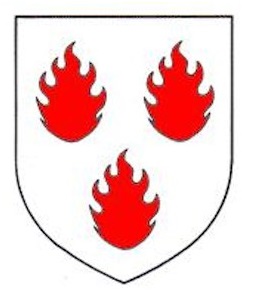 Rapport annuel de l’opération de développement ruralAnnée 2019Validité du PCDR : 22/11/2028	Mars 2020Annexe 1 : Situation générale de l’opérationLa stratégie du PCDRTableau des projets réalisésTableau des projets en coursSont ici détaillées toutes les avancées significatives relatives à un projet du PCDR, même si ces avancées ne font l’objet d’aucun financement et/ou ne représentent qu’une petite partie du travail à accomplir.Tableau des projets en attenteTableau des projets abandonnésTableau des initiatives nouvellesAnnexe 2 : Tableaux détaillant l’avancement physique et financier des projets en phase d’exécution de travaux et les conventions en coursSaint-Léger - création d’une maison rurale à caractère multiservices dans la maison GuillaumeLe Conseil communal a approuvé la proposition de convention faisabilité, ainsi que la procédure du marché d’auteur de projetle 27 février 2019.Annexe 3: Tableau rapport comptable et fonctionnement d’un projet terminé (Décompte final < 10 ans).Pas de projet terminé à l’heure actuelleAnnexe 4: Rapport de la commission locale de développement ruralLe groupe "Saint-Léger en transition" :Ce groupe s’est réuni 2 fois en réunion plénière (le 2 février et le 8 octobre) ; les différents sous-groupes ont travaillé quant à eux de manière autonome. Une gratiféria a été à nouveau organisée en septembre. Le projet points stop a considérablement avancé dans sa préparation, via l’implication de la Province et des communes voisines. Le groupe « éconologie » a réalisé des séances de formation dans les écoles. Le groupe Nature :Ce groupe s’est réuni quatre fois en 2019 : le 27 mars, le 30 avril, le 19 juin et le 17 octobre.Trois axes de travail ont été déterminés : Reconnecter les citoyens à la nature : émerveiller, impliquer, sensibiliserTravail avec les écoles, promenades nature, jardins partagés, évènements et conférences…Améliorer les conditions naturelles et accroître la biodiversitéPlantation de haies et vergers, végétalisation, jardins au naturel, urbanisation "nature admise"…Préserver les ressourcesGestion des points noirs, protection d’espèces, préservation et/ou restauration de sites…Différentes actions ont d’ores et déjà été entreprises :Visite de la sablière Lannoy à ChatillonSensibilisation nature à la fête du miel et concours photosInventaire hirondelle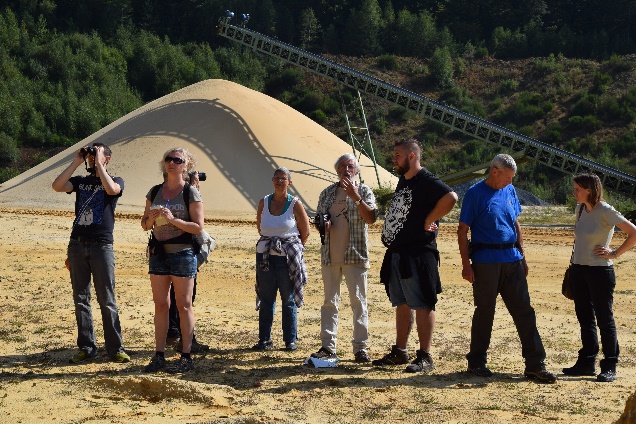 ANNEXE 5: PROGRAMMATION TRIENNALEProgrammation triennale Pour une question d’opportunité, il est proposé de faire remonter deux projets du lot 2 :Projets potentiellement éligibles en développement rural :À dix ans, un territoire qui…À dix ans, un territoire qui…Objectifs générauxObjectifs spécifiquesactive progressivement son potentiel d’activités économiquescrée les conditions favorables à l’entreprenariatactive progressivement son potentiel d’activités économiquesexplore les voies possibles de l’économie circulaireactive progressivement son potentiel d’activités économiquesinclut les agriculteurs dans son défiactive progressivement son potentiel d’activités économiquesfavorise la consommation locale et le circuit courtactive progressivement son potentiel d’activités économiquesaccroît son attractivité touristique et son offre HoReCacrée de nouvelles modalités de vie en sociététisse des liens supplémentaires, de diverses natures, entre villages et entre habitantscrée de nouvelles modalités de vie en sociétérépond aux besoins de chacun selon son âgecrée de nouvelles modalités de vie en sociétéélargit son assise culturelle crée de nouvelles modalités de vie en sociétédynamise son secteur associatifcrée de nouvelles modalités de vie en sociétérenouvelle les manières de partager l’espace, l’habitat, la mobilitécrée de nouvelles modalités de vie en sociétéprépare l’avenir des soins de santé de proximitéreconsidère ses richessesaccroît et protège sa nature ordinaire, en tous lieuxreconsidère ses richessescrée l’énergie dont il a besoinreconsidère ses richessesréduit ses besoins en ressources naturelles et en énergiereconsidère ses richessesaffirme et maintient l’identité de ses villagesObjectif transversalObjectif transversalvalorise au mieux son espace disponiblevalorise au mieux son espace disponibleÉléments de méthodeÉléments de méthodese donne les moyens de ses objectifs se donne les moyens de ses objectifs DéfiDéfiUn territoire qui entraîne chacun dans une dynamique collective de changement !Un territoire qui entraîne chacun dans une dynamique collective de changement !Priorité du PCDRNuméro de projetIntitulé du projetMontant du projet à 100%Pouvoir(s) subsidiant(s)Priorité du PCDRNuméro de projetIntitulé du projetPouvoir(s) subsidiant(s)Stade d’avancement du projetLot 1PM-1-001Saint-Léger - création d’une maison rurale à caractère multiservices dans la maison GuillaumeDRFonds propresConvention signée – appel à auteurAchat d’une parcelle voisine sur fonds propres afin d’y développer le parking (blocage au niveau d’une parcelle)Lot 1PM-1-002Création d’un réseau de voies lentes-Cœur de Saint-Léger (voie la vache): 800 m pouvant bénéficier d’un subside Di Antonio, mais faute d’offre l’appel à dû être relancé-Connexion vers Arlon : tout est prêt pour pouvoir demander subside et même introduire un permis d’urbanisme. Le SPW va subsidier dans le cadre de Ravel-Connexion vers Virton : il restera  1 km à financer-Liaison vers Meix et Rachecourt : traversée de Meix à refaire en priorité (la piste actuelle n’est pas suffisamment large-Ruelles et « Voyettes » : entretien des voies existantes réalisé en partieLot 1PI-1-002Plateforme des acteurs culturelsFonds propres-1èreréunion dans cadre de l’élaboration du PCDR.-Festival "Léo des Arts" en mai 2018 organisé par les acteurs culturels-Convention en 2019 entre CPAS et Tribal Souk pour l’organisation d’ateliers dans la salle Le GaumaisLot 1PI-1-003L’énergie autrementFonds propres-PAED réalisé-Conseiller en énergie recruté -Toutes les écoles et la crèche sont équipées en panneau photovoltaïque en 2019 -Développement des primes aux particuliersLot 1PI-1-004Lancement de dynamiques citoyennes de transitionFonds propresGroupe "Saint-Léger en transition" créé, actions 2019 :Réalisées : le mois du zéro déchet et une gratifériaEn cours : aménagement d’un container en donnerie (dossier finalisé, commande en cours),  points stop (Province nous accompagne, mais souhaite la création d’un réseau de communes), éconologie dans les écoles, commande de gobelet pour les associations, mise en place d’un marché local à Meix-le-TigeLot 1PI-1-005NaturapicultureFonds propresLancement du groupe le 27 mars 2019. 4 réunions plénières en 2019. Activités : visite terrain sablières, concours photo et sensibilisation fête du miel, sensibilisation hirondelleLot 2PM-2-001Création d’un Centre médicalSubside régional Cabinet ruralSubside provincial FiluxStade esquissesRegroupement de 3 médecins dans une initiative commune. Coaching des médecins pour définition de l’entraide (secrétariat commun)Lot 2PM-2-005Création de réseaux de chaleurFonds propresAchat d’un bâtiment à l’arrière de l’administration communale dans l’objectif d’y installer la chaufferie. Le bâiment sera accessible en 2024Lot 2PI-2-003Action de communication pour une meilleure connaissance de l’agricultureQuelques articles rédigés dans le bulletin communal avec l’aide d’une habitante passionnéeLot 3PM-3-008Aménagement de points de vue et sensibilisation sur les paysagesFonds propresCharte paysagère de Gaume en finalisation (Parc Naturel de Gaume)Travail du SI sur les points de vuePriorité du PCDRNuméro de projetIntitulé du projetPouvoir(s) subsidiant(s) envisagésLot 1PM-1-003Création d’un complexe d’appartements de type intergénérationnel à Saint-LégerDRLot 1PI-1-001Aménagement du territoire de demainLot 2PM-2-002Création d’un atelier ruralDRLot 2PM-2-003Création d’aires de convivialité dans les villagesDR–InfrasportsLot 2PM-2-004Valorisation de la vallée du lacDR – CGT Lot 2PM-2-006Création de logements tremplinsDRLot 2PM-2-007Création d’un espace équipé promouvant l’usage de véhicules à faibles émissionsDR ou à déterminerLot 2PM-2-008Création d’un nouvel espace d’accueil pour le SIDR– CGTLot 2PI-2-001Accompagnement & animation économiques et touristiquesLot 2PI-2-002Mobilité active, sécurisée et durableLot 3PM-3-001Création d’une Maison rurale multiservicesDRLot 3PM-3-002Création d’une structure de type Centre de Jour pour les personnes âgéesDR ou à déterminerLot 3PM-3-003Création d’espaces dédiés aux clubs des jeunesDRLot 3PM-3-004Création d’un nouvel espace d’accueil pour la petite enfanceDR ou à déterminerLot 3PM-3-005Création d’un centre d’interprétation de la sidérurgie et de la vie ruraleDR ou à déterminerLot 3PM-3-006Soutien à la vente de produits locaux par la création d'un espace de venteDRLot 3PM-3-007Aménagement des entrées de villageDRLot 3PM-3-009Création d'un parcours-détente en forêtDR – CGT – InfrasportsLot 3PI-3-001Soutien, promotion et fédération des activités associativesLot 3PI-3-002Inventaire, valorisation et promotion du petit patrimoine populaireLot 3PI-3-003Amplification de l'effort de prise en charge des enfants et de la jeunesseLot 3PI-3-004Vers une forêt durablePriorité du PCDRNuméro de projetIntitulé du projetRaison de l’abandonLien au PCDRIntitulé du projetDescription de l’initiative
Constat et justificationDate de réalisationUn territoire qui reconsidère ses richesses ;crée l’énergie dont il a besoinréduit ses besoins en ressources naturelles et en énergieEngagement d’un conseiller en énergieSuite à la démission de l’écopasseur et au vu du besoin de mettre en œuvre le PAED, la commune a engagé un employé affecté à mi-temps à l’énergie.2018Un territoire qui active progressivement son potentiel d’activités économiques :crée les conditions favorables à l’entreprenariatCréation de locaux tremplins dans la maison Turbang à ChatillonTravaux débuteront au deuxième semestre 20192019Un territoire qui crée de nouvelles modalités de vie en sociététisse des liens supplémentaires, de diverses natures, entre villages et entre habitantsrenouvelle les manières de partager l’espace, l’habitat, la mobilitéCréation d’un fonds d’impulsion des projets citoyensFonds annuel de 2500 euros : appel à projets de 500 euros max. Comité de sélection = CLDR1er appel lancé en 2019Année de la conventionType de programmeIntitulé du projetIntitulé du projetObjectif du projetMontant du subside2019PCDRPM-1-001 - Saint-Léger
Création d’une maison rurale à caractère multiservices dans la maison GuillaumePM-1-001 - Saint-Léger
Création d’une maison rurale à caractère multiservices dans la maison GuillaumeTisser des liens supplémentaires, de diverses natures, entre villages et entre habitants au travers de 4 fonctions : culturelle, mémoire et citoyenneté, socio-récréative, économique896.650 € Etat d’avancement physique du projet :Etat d’avancement physique du projet :Date :Désignation de l'auteur de projet :Désignation de l'auteur de projet :26/08/2019Approbation de l'avant-projet par l'A.C.Approbation de l'avant-projet par l'A.C.Approbation de l'avant-projet par la R.WApprobation de l'avant-projet par la R.WApprobation du projet par l'A.C.
+ avenantApprobation du projet par l'A.C.
+ avenantApprobation du projet par le Ministre
+ avenantApprobation du projet par le Ministre
+ avenantAdjudication :Adjudication :Décision d'attribution du marchéDécision d'attribution du marchéApprobation de l'attribution du marché par le MinistreApprobation de l'attribution du marché par le MinistreDébut des travauxDébut des travauxRéception provisoireRéception provisoireDécompte finalDécompte finalRéception définitiveRéception définitiveEtat d’avancement financier du projet : Etat d’avancement financier du projet : Montant :Montant conventionné à 100%Montant conventionné à 100%Montant du subside développement ruralMontant du subside développement ruralMontants  cumulés payés à l’entrepreneurMontants  cumulés payés à l’entrepreneurAnnée de la conventionType de programmeIntitulé du projetObjectif du projetDécompte finalDécompte finalAnnée de la conventionType de programmeIntitulé du projetObjectif du projetMontantDate approbationEtat du patrimoine :Etat du patrimoine :Etat du patrimoine :Etat du patrimoine :Etat du patrimoine :Etat du patrimoine :Le bien est-il toujours propriété communale ? Le bien est-il toujours propriété communale ? Le bien est-il toujours propriété communale ? OuiOuiNonSi non, merci de répondre aux questions ci-dessousSi non, merci de répondre aux questions ci-dessousSi non, merci de répondre aux questions ci-dessousSi non, merci de répondre aux questions ci-dessousSi non, merci de répondre aux questions ci-dessousSi non, merci de répondre aux questions ci-dessousDate d’approbation ou de demande d’approbation par le Ministre de l’acte de venteDate d’approbation ou de demande d’approbation par le Ministre de l’acte de venteMontant de la venteMontant de la venteModalités de réaffectation du montant de la venteModalités de réaffectation du montant de la venteLe bien est-il loué ?Le bien est-il loué ?Le bien est-il loué ?OuiNonNonSi le patrimoine est loué à des tiers et fait donc l’objet d’une cession des droits immobiliers, merci de répondre aux questions ci-après. Egalement, il est nécessaire de joindre un extrait de la comptabilité communale relative au patrimoine en question.Si le patrimoine est loué à des tiers et fait donc l’objet d’une cession des droits immobiliers, merci de répondre aux questions ci-après. Egalement, il est nécessaire de joindre un extrait de la comptabilité communale relative au patrimoine en question.Si le patrimoine est loué à des tiers et fait donc l’objet d’une cession des droits immobiliers, merci de répondre aux questions ci-après. Egalement, il est nécessaire de joindre un extrait de la comptabilité communale relative au patrimoine en question.Si le patrimoine est loué à des tiers et fait donc l’objet d’une cession des droits immobiliers, merci de répondre aux questions ci-après. Egalement, il est nécessaire de joindre un extrait de la comptabilité communale relative au patrimoine en question.Si le patrimoine est loué à des tiers et fait donc l’objet d’une cession des droits immobiliers, merci de répondre aux questions ci-après. Egalement, il est nécessaire de joindre un extrait de la comptabilité communale relative au patrimoine en question.Si le patrimoine est loué à des tiers et fait donc l’objet d’une cession des droits immobiliers, merci de répondre aux questions ci-après. Egalement, il est nécessaire de joindre un extrait de la comptabilité communale relative au patrimoine en question.Date d’approbation de la convention de location par le Ministre (article 3 de la convention)Date d’approbation de la convention de location par le Ministre (article 3 de la convention)Recettes générées par l’exploitation du patrimoineType : Montant annuelMontant annuelCharges liées à l’exploitation du patrimoineType : Montant annuelMontant annuelCharges liées à l’exploitation du patrimoineType : Montant annuelMontant annuelBénéfices = recettes moins chargesBénéfices = recettes moins chargesMontant annuelMontant annuelRéaffectation des bénéficesFonctionnement du projet et utilisation du bien Fonctionnement du projet et utilisation du bien Description des types d’activités menées dans le cadre du projetDescription des types d’activités menées dans le cadre du projetDescription des types d’activités menées dans le cadre du projetDescription des types d’activités menées dans le cadre du projetDescription des types d’activités menées dans le cadre du projetImpact des activités sur l’emploiDate des réunions durant l’année écouléeNombre de présents
Ordre du jour16 janvier13 membres CLDR + 2 extEtat d’avancement du PCDR : Approbation PCDRPremière demande de conventionAvancées des actions du PCDRA venirLancement du groupe natureRenouvellement de la CLDR19 mars11 membres CLDR + 2 extRapport annuel de l’opération de développement RuralRéflexion ludique sur le logement adapté aux aînés8 mai5 membres + 21 extProjection du film « Aujourd’hui en Gaume » et débat24 septembre7 membres + 2 extFiche-projet du PCDR « Naturapiculture »Avancées du groupe nature mis sur pied cette année	Fiche-projet du PCDR « Lancement de dynamiques citoyennes »Avancées groupe transition, notamment projet de points stopAvis CLDR sur la présentation du projet de fond d’impulsion communal pour les citoyens 4. Convention Maison Guillaume : état d’avancementIntitulé et n° du projet2020PM-2-006Création de logements tremplins2021PM-1-002Création d’un réseau de voies lentes 2022PM-2-005Création d’un réseau de chaleur Lot 1PM-1-002Création d’un réseau de voies lentesLot 1PM-1-003Création d’un complexe d’appartements de type intergénérationnel à Saint-LégerLot 2PM-2-002Création d’un atelier ruralLot 2PM-2-003Création d’aires de convivialité dans les villagesLot 2PM-2-004Valorisation de la vallée du lacLot 2PM-2-005Création de réseaux de chaleurLot 2PM-2-006Création de logements tremplinsLot 2PM-2-007Création d’un espace équipé promouvant l’usage de véhicules à faibles émissionsLot 2PM-2-008Création d’un nouvel espace d’accueil pour le SILot 3PM-3-001Création d’une Maison rurale multiservicesLot 3PM-3-002Création d’une structure de type Centre de Jour pour les personnes âgéesLot 3PM-3-003Création d’espaces dédiés aux clubs des jeunesLot 3PM-3-004Création d’un nouvel espace d’accueil pour la petite enfanceLot 3PM-3-005Création d’un centre d’interprétation de la sidérurgie et de la vie ruraleLot 3PM-3-006Soutien à la vente de produits locaux par la création d'un espace de venteLot 3PM-3-007Aménagement des entrées de villageLot 3PM-3-009Création d'un parcours-détente en forêt